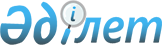 Қазақстан Республикасы Үкіметінің кейбір шешімдеріне өзгерістер енгізу туралыҚазақстан Республикасы Үкіметінің 2005 жылғы 30 қарашадағы N 1176 Қаулысы

      Қазақстан Республикасының Үкіметі  ҚАУЛЫ ЕТЕДІ:



      1. Қоса беріліп отырған Қазақстан Республикасы Үкіметінің кейбір шешімдеріне енгізілетін өзгерістер бекітілсін.



      2. Осы қаулы қол қойылған күнінен бастап қолданысқа енгізіледі.       Қазақстан Республикасының 

      Премьер-Министрі Қазақстан Республикасы   

Үкіметінің        

2005 жылғы 30 қарашадағы  

N 1176 қаулысымен    

бекітілген     Қазақстан Республикасы Үкіметінің кейбір шешімдеріне енгізілетін өзгерістер 

      1. "Қазақстан Республикасының Үкіметі мен Мемлекетаралық "Мир" телерадиокомпаниясының арасындағы бұдан арғы ынтымақтастық туралы" Қазақстан Республикасы Үкіметінің 1998 жылғы 9 сәуірдегі N 306 қаулысында (Қазақстан Республикасының ПҮКЖ-ы, 1998 ж., N 11, 84-құжат): 

      2-тармақтағы "Қазақстан Республикасының Мәдениет, ақпарат және спорт бірінші вице-министрі Рүстем Қабидоллаұлы Жоламан" деген сөздер "Қазақстан Республикасының Мәдениет, ақпарат және спорт бірінші вице-министрі Байжанов Ерлан Сапарұлы" деген сөздермен ауыстырылсын.



      2. Күші жойылды - ҚР Үкіметінің 2007.09.14 N 807 Қаулысымен.



      3. Күші жойылды - ҚР Үкіметінің 2007.06.30 N 553 Қаулысымен.



      4. Күші жойылды - ҚР Үкіметінің 04.09.2014 № 970 қаулысымен.



      5. Күші жойылды - ҚР Үкіметінің 2010.05.20 № 453 Қаулысымен.
					© 2012. Қазақстан Республикасы Әділет министрлігінің «Қазақстан Республикасының Заңнама және құқықтық ақпарат институты» ШЖҚ РМК
				